359063, Республика Калмыкия, Городовиковский р-н, с.Чапаевское, ул.Мира д.29а , тел.8 (84731) 95-2-45, mail:psmo08@yandex.ru                                                             ПОСТАНОВЛЕНИЕ   № 10от   25.01.2019                                                                                             с. Чапаевское«Об утверждении размера услуг, предоставляемых согласно гарантированного перечня на погребение»       Руководствуясь п.3 ст.9 и ст.10 Федерального закона от 12 января 1996 г. № 8-ФЗ «О погребении и похоронном деле» при погребении умерших (погибших) на территории Пушкинского сельского муниципального образования Республики Калмыкия, не имеющих супруга, близких родственников, иных родственников либо законного представителя умершего, администрация  Пушкинского сельского муниципального образования Республики Калмыкияпостановляет:Утвердить стоимость оказанных услуг по погребению умерших (погибших) на территории Пушкинского сельского муниципального образования Республики Калмыкия, не имеющих супруга, близких родственников, иных родственников либо законного представителя умершего, предоставляемых согласно гарантированному перечню услуг по погребению, в размере, не превышающем 5946,47 руб. на 2019 год, согласно Приложения 1.Обязать ИП Манжикова И.С. осуществлять погребение умерших (погибших) на территории Пушкинского сельского муниципального образования Республики Калмыкия, не имеющих супруга, близких родственников, иных родственников либо законного представителя умершего, согласно Приложения 1.Администрации Пушкинского сельского муниципального образования Республики Калмыкия предусмотреть в смете расходов бюджетных ассигнований на 2019 год, расходы на возмещение затрат по услугам предоставляемым ИП Манжиковым И.С.Настоящее постановление вступает в силу с момента подписания..   Глава Пушкинского сельского муниципального образования Республики Калмыкия (ахлачи)                                  С.Б. МарценюкПриложение 1                                                                             к постановлению администрации Пушкинского СМО РК  № 10 от 25 января 2019 г.Стоимость гарантированного перечня услуг по погребению умерших (погибших) на территории Пушкинского сельского муниципального образования Республики Калмыкия,  не имеющих супруга, близких родственников, иных родственников либо законного представителя умершего, предоставляемых ИП Манжиковым И.С. занимающегося  ритуальными услугами:Социальное пособие на погребение 5946,47 рубля.Стоимость услуг по погребению умерших (погибших), не имеющих супруга, близких родственников, иных родственников либо законного представителя умершего, составляет 5946,47рубля.Постановление администрацииПушкинского сельскогомуниципальногообразования  РеспубликиКалмыкия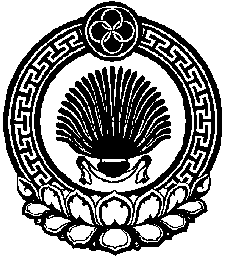 Пушкенск селана муниципальн бYрдэцин администрацин hардачинтогтавр№ п\пНаименование услугСумма, руб.Оформление документов, необходимых для погребениябесплатно2.Предоставление(изготовление) гроба3865,003.Предоставление предметов,  необходимых для погребения:-инвентарная деревянная  табличка с указанием ФИО, даты;-надмогильный крест или тумба.445,004.Перевозка тела (останков)  умершего к месту захоронения445,005.Погребение умершего при рытье могилы вручную1191,47ИТОГО предельная стоимость гарантированного перечня услуг на погребение.ИТОГО предельная стоимость гарантированного перечня услуг на погребение.5946,47